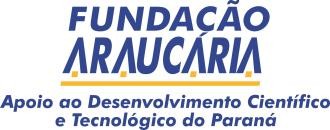 Ato da Diretoria Executiva 022/2020Ref.: Divulgação do Resultado Preliminar da FASE DE HABILITAÇÃO E ELEGEBILIDADE das propostas da Chamada Pública 14/2019 – Programa de Apoio ao Sistema Regional de Inovação do Sudoeste do Estado Do Paraná.A Diretoria Executiva da Fundação Araucária de Apoio ao Desenvolvimento Científico e Tecnológico do Estado do Paraná torna público o resultado preliminar da fase de Habilitação e Elegebilidade das propostas submetidas na Chamada Pública 14/2019 – “Programa de Apoio ao Sistema Regional de Inovação do Sudoeste do Estado Do Paraná”.Devido às últimas informações divulgadas referentes ao aumento do número de pessoas infectadas pelo Coronavírus, a Diretoria Executiva da Fundação Araucária informa que seguirá as orientações determinadas pelo Governo do Estado Paraná com relação ao enfrentamento dessa doença e por esse motivo os recursos dessa fase deverão ser enviados para o email: startup@fundacaoaraucaria.org.br.Prazo para interposição do recurso via EMAIL,  do dia 01 ao dia 08 de abril de 2020, até ás 18h.  Qualquer recurso enviado após esse dia e horário serão desconsiderados.- No campo Assunto do email deve conter o nome do projeto seguido da palavra “RECURSO”- E deverá seguir o modelo em anexo para justificar devidamente o seu Recurso.O mesmo deverá seguir o item 15 da chamada publica:15. Interposição De Recursos 15.1 Apósas etapas 11.3 e 11.8 do Cronograma de Execução, as proponentes poderão interpor recurso à Fundação Araucária, solicitando esclarecimentos ou revisão dos resultados e pareceres técnicos consignados às respectivas propostas.15.2 No texto do recurso não serão aceitas informações adicionais de qualquer natureza, que modifiquem a proposta original, nem o envio de documentos complementares àqueles originalmente encaminhados.15.3 Não será considerado como recurso o pedido de reconsideração de julgamento com alterações do conteúdo da proposta inicial, principalmente nos quesitos: metodologia, justificativa, objetivos, relevância.15.4 O recurso deverá ser interposto exclusivamente pelo Representante Legal, no prazo de até 5 (cinco) dias a contar da data de divulgação no site da FA. CP 14/2019 – SUDOESTE: Resultado Preliminar – PROJETOS HABILITADOSCP 14/2019 – SUDOESTE: Resultado Preliminar – PROJETOS NÃO HABILITADOSCuritiba, 01 de Abril de 2020.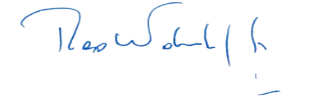 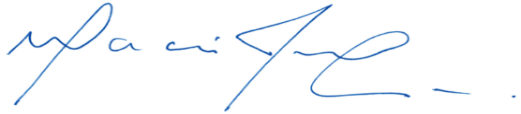 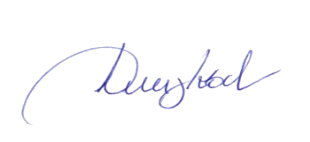 Fundação Araucária de Apoio ao Desenvolvimento Científico e Tecnológico do Paraná Av. Com. Franco, 1341 – Campus da Indústria – Jd. Botânico – CEP 80215-090 – Curitiba – PRTel.: 41- 3218.9250 | Fax: 41- 3271.7421 | www.FundacaoAraucaria.org.brTítulo propostaCoordenador projetoCategoriaHABILITADO?  SIM OU NÃOEssência Produtos NaturaisAlexsandro Pinto RodirguesHealthtechSIMMAC MES - Sistema Autônomo De Gestão Da Produção Em Tempo RealMarcelo Adriano EnderleTISIMTração Do Aplicativo SoudizimistaRosangela Stum NonemacherTISIMProdução De Spirulina Platensis Para Alimentação De Gado De CorteAnne Luize Lupatini MenegottoAgrotechSIMAplicativo Para Monitoramento De Ambiência De Aviário Para Avicultores E Empresas Integradoras.Marcus Glauco Faria De Sant AnnaAgrotechSIMDashboard/Painel De Controle Para Monitoramento E Controle De Ecossistemas De IotMichel AlbonicoTISIMDados Agrometeorológicos Inteligentes - IotLeonardo De Lima HenningAgrotechSIMSmart VentKellerman Poloni GodarthAgrotechSIMMootalkLeonardo Conchon FavaroAgrotechSIMMeu Manual HouseJosé Francisco De GoisTISIMGene De Yebá - Transformando A Natureza Em BiotecnologiaLuciane Xavier FerreiraHealthtechSIMDispositivo Localizador InteligenteLuciano César AscariEletroeletrônicoSIMSaúde Bucal DigitalWellington LimaHealthtechSIMProjeto Para Desenvolvimento De Meio De Pagamento Internacional Para Crowdfunding Aplicado A Obras Sociais PermanentesJulio AntunesTISIMDesenvolvimento De Comprimido A Base De Folha De Planta AntimaláricaJosiane Benato MarcheseAgrotechSIME-Commerce De Sementes De Plantas De CoberturaCidimar CassolAgrotechSIMAutomatização De Alta Performance De Residencias E EmpresasTatiany Keiko MoriEletroeletrônicoSIMFilamento Para Impressão 3D A Base De Resíduo AlimentícioAline SassoAgrotechSIMFarmertech Pig VisionMarcel Leite RiosAgrotechSIMLIFE QUALITY - Portal De Saúde E Bem EstarCristina Demo MartinelloHealthtechSIMTravel HomeInácio PereiraTISIMTítulo propostaCoordenador projetoCategoriaHabilitado?  SIM OU NÃOOBSERVAÇÃOEstimativa De Massa Corporal De Bovinos Por Meio De Imagens Capturadas Por Vant’sFernando Shimata GhiraldiAgrotechNÃONão Cumpriu Item 9.1 - Alínea B (Empresa Inscrita Como Sociedade Limitada, Porém Não Anexou Contrato Social)Edukabox - Kit De Hardware Para Aprendizado De Robótica E IotHenrique Alves CamargoEletroeletrônicoNÃONão Cumpriu Item 9.1 - Alínea B (Empresa Inscrita Como Sociedade Limitada, Porém Não Anexou Contrato Social)Controle E Análise De Arquivos Gerados Por Agricultura De PrecisãoVinicius Tadeu FranceschiAgrotechNÃOProjeto NÃO HABILITADO Por Estar Com Contrato Vigente Com A Fundação Araucária No Programa SINAPSE. Previsão No Edital No Item 9.2. Não Serão Elegíveis: B) Empresas Contempladas Em Programas Similares E Que Possuam Projetos Sem Relatórios Técnico-Financeiros Finais Aprovados.BloodinfoThaís Coffani CostaHealthtechNÃO Em Desacordo Com O Item 12.1 Alínea C E D (CV Profissional Ou Lates Do Coordenador Técnico Em Formato Inelegível; - Comprovante De Residência Não Está No Nome Do Proponente E Não Há Comprovação De Parentesco;- Apresentou Termo De Compromisso Para Empresas Em Processo De Formalização *Anexo III Preenchido Incorretamente)Trixx EnergyPaulo Junior VarelaEletroeletrônicoNÃOProjeto NÃO HABILITADO Por Estar Com Contrato Vigente Com A Fundação Araucária No Programa SINAPSE. Previsão No Edital No Item 9.2. Não Serão Elegíveis: B) Empresas Contempladas Em Programas Similares E Que Possuam Projetos Sem Relatórios Técnico-Financeiros Finais Aprovados.LeiloaêMarcos Paulo Muniz De AndradeAgrotechNÃOEm Desacordo Com O Item 12.1 Alínea C E D - CV Profissional Ou Lates Do Coordenador Técnico Em Formato Inelegível; - Termo De Compromisso Para Empresas Em Processo De Formalização *Anexo III Não Está AssinadoCash LocalThiarles Fernandes Do PradoTINÃONão Cumpriu Item 9.1 - Alínea B (Empresa Inscrita Como Sociedade Limitada, Porém Não Anexou Contrato Social)1hub - Um Novo Hub De EntretenimentoVinicius CardozoTINÃOEm Desacordo Com O Item 12.1 Alínea D (Não Apresentou Termo De Compromisso Para Empresas Em Processo De Formalização *Anexo III)Biocompósitos - Materiais De Fontes RenováveisAlisson Roegelin Dos SantosAgrotechNÃOProjeto NÃO HABILITADO Por Estar Com Contrato Vigente Com A Fundação Araucária No Programa SINAPSE. Previsão No Edital No Item 9.2. Não Serão Elegíveis: B) Empresas Contempladas Em Programas Similares E Que Possuam Projetos Sem Relatórios Técnico-Financeiros Finais Aprovados.CV Healthcare - Controle E Rastreabilidade De Instrumental CirúrgicoDouglas Pereira GomesHealthtechNÃOEm Desacordo Com O Item 12.1 Alínea D (Empresa Não É Sediada Na Região Sudoeste)Kuhnbucha - Refrigerante NaturalSabrina KuhnHealthtechNÃO Em Desacordo Com O Item 12.1 Alínea D (Comprovante De Residência Não Está No Nome Do Proponente E Não Há Comprovação De Parentesco)Colheita Mecanizada De CocoWilson Henrique TattoAgrotechNÃOEm Desacordo Com Item 12.1 Alínea E (Não Apresentou Cartão CNPJ)Guia LocalDouglas Da CruzTINÃO Em Desacordo Com O Item 12.1 Alínea D (Comprovante De Residência Não Está No Nome Do Proponente E Não Há Comprovação De Parentesco)Sistema Para Empresas De TransformaçãoSuzana RorattoTINÃOEm Desacordo Com O Item 12.1 Alínea C E D - Proponente Não Reside Na Região Sudoeste; - Não Apresentou CV Profissional Ou Lates; - Não Preencheu Termo De Compromisso Para Empresas Em Processo De Formalização *Anexo III)Luz Alta AutomáticaKaroline Ketlhyn MroszkoskiEletroeletrônicoNÃOEm Desacordo Com O Item 12.1 Alínea D (Não Apresentou Termo De Compromisso Para Empresas Em Processo De Formalização *Anexo III)Churrasqueira Autônoma A Vapor Para Rotacionar EspetosEverton Lotici CausEletroeletrônicoNÃOEm Desacordo Com O Item 12.1 Alínea D (Não Apresentou Comprovante De Residência) Prof.Ramiro WahrhaftigProf.Dr. Luiz Márcio SpinosaProf. Gerson KochPresidenteDiretor de Ciência, Tecnologia e InovaçãoDiretor  Administrativo-Financeiro